Budgeting helps you understand how your income affects the choices and priorities you will face when you begin your career. An important part of that knowledge is related to the kinds of expenses you think you will have when you live on your own. For example:Will you live alone? With your parents? With roommates?What will it cost to live where you’d like? Do you plan to rent an apartment or buy a house?Is college a part of your plan? If so, how much money will you need to attend college?How much money will you need for food and clothing?How will you get around? Will you have a car or use public transportation?What kind of social life do you want? What will you do for entertainment?How will you save money for emergencies and future retirement?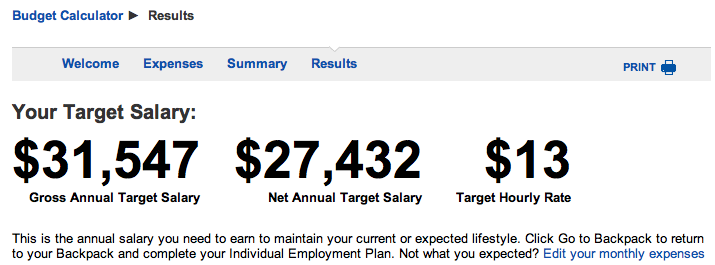 The Budget Calculator helps you identify future expenses and estimate the income you’ll need for your lifestyle. Enter your projected expenses in the 12 categories and see your Target Salary like the example shown here:Estimating Your Monthly ExpensesGenerally, the level of education you achieve can affect your earning potential. The sample costs below show the average monthly expenses for different levels of education.Level of Education	Median Income for Young AdultsNo High School Diploma or equivalent	$22,910High School Diploma or equivalent	$29,9602-Year, Associate Degree	$35,7204-Year, Bachelor’s Degree	$46,900Source: National Center for Education Statistics, 2012 Digest of Education Statistics, Table 502.30, https://nces.ed.gov/programs/digest/d13/tables/dt13_502.30.aspTypical Monthly Living Expenses (2012)Typical Monthly Utility ExpensesResources for Additional InformationA report by the Staff of the Public Utilities Commission of Ohio: Ohio Utility Rate Survey, April 15, 2014, Ohio Public Utilities Commission http://www.puco.ohio.gov/emplibrary/files/util/UtilityRateSurvey/Apr14.pdf. Annual Earnings of Young Adults, National Center for Education Statistics https://nces.ed.gov/programs/coe/indicator_cba.asp Burt, Erin. “Cost-of-Living Reality Check,” Kiplinger, last modified April 5, 2007 http://www.kiplinger.com/article/spending/T050-C006-S001-cost-of-living-reality-check.html Compare Financial Aid and College Cost, U.S. Consumer Financial Protection Bureau http://www.consumerfinance.gov/paying-for-college/compare-financial-aid-and-college-cost/ Consumer Expenditure Survey, U.S. Bureau of Labor Statistics http://www.bls.gov/cex/Zillow http://www.zillow.com/blog/rules-of-thumb-for-estimating-apartment-utility-costs-100024/ National Standards: Food, Clothing and Other Items (March, 2014), U.S. Internal Revenue Service http://www.irs.gov/Businesses/Small-Businesses-&-Self-Employed/National-Standards-Food-Clothing-and-Other-Items Official USDA Food Plans: Cost of Food at Home at Four Levels, U.S. Average, January 2014, U.S. Department of Agriculture Center for Nutrition Policy and Promotion http://www.cnpp.usda.gov/Publications/FoodPlans/2014/CostofFoodJan2014.pdf OhioMeansJobs Budget WorksheetExpense ItemMonthly ExpensesMonthly ExpensesMonthly ExpensesMonthly ExpensesMonthly ExpensesFactors that decrease costFactors that
increase costExpense ItemEducation LevelEducation LevelEducation LevelEducation LevelFamily Avg OHFactors that decrease costFactors that
increase costExpense ItemNo HSHS2-Year4-YearFamily Avg OHFactors that decrease costFactors that
increase costHousing4605727621008824Share apartment with others; live with parents; get smaller apartment or house; shop for better interest rates or rental terms.Bigger yard/property; more rooms or living space; apartment with prime location or lots of amenities (garage, lounge, club memberships, etc.).Utilities (see table below)Expense ItemMonthly ExpensesMonthly ExpensesMonthly ExpensesMonthly ExpensesMonthly ExpensesFactors that decrease costFactors that
increase costExpense ItemEducation LevelEducation LevelEducation LevelEducation LevelFamily Avg OHFactors that decrease costFactors that
increase costExpense ItemNo HSHS2-Year4-YearFamily Avg OHFactors that decrease costFactors that
increase costFood326412554660538Buy and cook only what you need; take your lunch to work; use a shopping list; use coupons; buy store brands.Eat in restaurants frequently; buy kitchen gadgets you rarely/never use; buy luxury food items and beverages.Transportation319518861901537Buy a used car; compare lease agreements; ride a bicycle; carpool; keep your car well maintained.Buy luxury or sports car; parking or traffic tickets; frequent unnecessary trips.Clothes8690132185145Buy clothes that mix-and-match; watch for sales after season; limit clothes that require dry cleaning.Buy designer label clothes; buy new shoes you rarely wear; expensive accessories and jewelry.Health Care167235296349276Shop and compare plans; consider a Health Savings Account; schedule preventative physical/dental/ eye exams; buy generic brand medicines.Unnecessary cosmetic procedures; buy brand names medicine; emergency room visits.Entertainment94135214268214Find specials or reduced fees for events and activities; rent a game or move instead of buy; have friends over instead of going out.Go on several vacations; go to concerts and movies; take up expensive hobbies.Personal Care2432526453Create your own fitness routine at home; buy discount personal items; style or cute your own hair.Hiring a personal trainer or join a gym; regular visits to the spa or barber; name brand cologne or perfumes.Miscellaneous2557587765Plan for birthdays and other gifts; save up for large purchases.Host an expensive party or get together; impulse purchases; owning a pet.SavingsDetermine a percentage of your income to save each month (2-10%).Determine a percentage of your income to save each month (2-10%).Training/School Expenses101779149100Apply for scholarships and grants; buy used textbooks; compare tuition costs between schools.Take unnecessary classes; excessive supplies or equipment; repeating courses that you didn’t pass.LoansAvoid too much of debt by planning purchases, limiting credit card use and saving for emergencies.Avoid too much of debt by planning purchases, limiting credit card use and saving for emergencies.ItemMonthlyMonthlyMonthlyFactors that decrease costFactors that increase costItemLowAverageHighFactors that decrease costFactors that increase costUtilitiesElectricity6092125Limit air conditioner use; use a ceiling fan; buy energy efficient appliances; unplug adapters and surge protectors when not in use.Leave on lights, appliances and electronics.Heating80100120Lower thermostat and water heater temperature.Keeping your home warm when you aren’t there.CommunicationsPhone153760Eliminate a landline by using a cell phone or internet-based phone service.Add on options or features you rarely use.Cable406080Order basic cable; use streaming services or rent movies.Order full premium channel plans; watch pay-per-view programs.Internet204775Bundle services; shop yearly for better plans; evaluate if you need internet at home if you have cell phone with data package.Pay extra for high-speed service.Cell Phone73360Reduce data plan or Internet speed; eliminate land line; use prepaid cell phone plans; decide if you can use Wi-Fi instead of a data plan.Purchase apps and ringtones; exceed data plan limits with streaming video and gaming; buying unlimited plans or more data than you need.Expense ItemMonthly CostNotesHousing$  Utilities$  Food$  Transportation$  Clothes$  Health Care$  Entertainment$  Personal Care$  Miscellaneous$  Savings$  Training/School Expense$  Loans$